Erzincan Defterdarlığı Muhakemat Müdürlüğü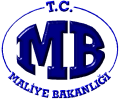 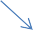 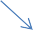 Personel Maaş işlemleri süreci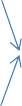 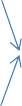 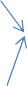 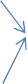 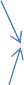 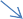 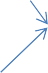 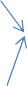 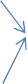 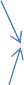 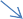 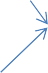 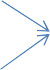 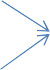 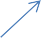 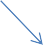 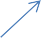 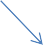 Maaş Hesaplamalarının YapılmasıHazırlayan: Murat DEREBAŞIOnaylayan: Adem AKTÜRK/Muhakemat Müdür V.NoAktivite AdıAktivite AçıklamasıTekrar SıklığıGerçekleştirenOnaylayanDanışılanAktarılan (Bilgi Verilen)Kullanılan Doküman (Talimat, Prosedür, Form)Kullanılan Yazılım – EkranYetkinlik        (En fazla 5 adet)Sorumlu Kişinin Almış Olması Gereken Eğitim(ler)Tedarikçi Marifetiyle?1Maaş Bilgi Girişinin Yapılmasıİlk Atamalarda atama onayı ve işe başlama yazısının tahakkuk birimine ulaşması, Naklen atamalarda atama onayı, işe başlama yazısı ve personel nakil bildirimi yazısının tahakkuk birimine ulaşmasıGörevden uzaklaştırmalarda yetkili makamın onayı veya yazısıHer SeferindeMutemetxxSaymanlık Maaş Servis GörevlisiKBS Modülü Uygulama KılavuzuSAY2000İMuhasebe Mevzuatı BilgisiMuhasebe MevzuatıHayır2Terfi Unsurlarının BelirlenmesiDerece ve Kademe ilerlemesine ilişkin belgelerin Personel Müdürlüğünden GelmesiHer SeferindeMutemetxxSaymanlık Maaş Servis GörevlisiTerfi Listesi FormuSAY2000İTerfi Prosedürleri Bilgisiİlişik Kesme ProsedürleriHayır3Aile Bilgilerinin GirilmesiAile yardımı bildirimine istinaden Sakatlık derecesini gösterir rapor ve yetkili makamın onayı, Asgari Geçim İndirimi Tutarının BelirlenmesiHer SeferindeMutemetxxSaymanlık Maaş Servis GörevlisiPersonel Aile Durum Bilgileri Kontrol RaporuKBSTahakkuka İlişkin Mevzuat ve Prosedür BilgisiTahakkuka İlişkin Mevzuat ve ProsedürHayır4Kesintilerin Belirlenmesiİcra, nafaka, kefalet vb. kesinti yazılarının işlenmesi, sendika üyelik formunun girilmesi, kişi borcu kesintisinin belirlenmesiHer SeferindeMutemetxxSaymanlık Maaş Servis GörevlisiSendika Üyelik FormuSAY2000İAtamaya İlişkin Mevzuat BilgisiAtama MevzuatıHayır5Diğer Tazminatların BelirlenmesiÖzel Hizmet Tazminatı, Ek Ödemeler vb. tazminatların belirlenmesiHer SeferindeMutemetxxSaymanlık Maaş Servis GörevlisiMaaş Nakil BelgesiSAY2000İPersonel Özlük İşlemleri BilgisiPersonel Özlük İşlemleriHayır6Giyecek Yardımının BelirlenmesiGiyecek Yardımından Yararlanacak Personelin tespiti ve alacağı miktarların belirlenmesiHer SeferindeMutemetxxSaymanlık Maaş Servis GörevlisiGiyecek YardımıYönetmeliğinin Uygulanmasına İlişkinSAY2000İİlişik Kesme Prosedürleri Bilgisiİlişik Kesme ProsedürleriHayır7Maaş Hesaplamalarının YapılmasıŞu an Saymanlık tarafından gerçekleştirilmektedir. KBS'nin tam kullanımı geçilmesi sonrası Birim Mutemedi tarafından gerçekleştirilecektir.Her SeferindeMutemetxxSaymanlık Maaş Servis GörevlisiMaaş Bilgileri Değişiklik Takip RaporlarıSAY2000İPersonel Mevzuatı BilgisiPersonel MevzuatıHayır8Ödemeye Esas Belgelerin YazdırılmasıKamu Hesapları Bilgi Sisteminden Ödeme Emri ve Veri Girişleri Sonucunda Hesaplanan Belgelerin YazdırılmasıHer SeferindeMutemetxxxMemurlara Verilecek Giyecek Eşyalarının Miktarlarını gösterir ListeKBSBordrolamaPersonel Özlük İşlemleriHayır9Ödemeye Esas Belgelerin Gerçekleştirme görevlisi ve Harcama Yetkilisi Tarafından İmzalanmasıÇıktısı Alınan Belgeler İki Takım Olarak Hazırlanır. Takımlardan Birimde Kalacak Kısma İmza Kaşesi Vurulur ve Paraflanarak Gerçekleştirme Görevlisine Kadar Sıralı Amirlerin Parafı; Muhakemat Müdürünün İmzasına müteakip Muhakemattan sorumlu Defterdar Yardımcısının Onayına Sunulur.Her SeferindeMutemetMuhakemat Müdürü)/ Defterdar YardımcısıxxKefalet, Lojman Kira, İcra vb. Kesinti ListeleriXTahakkuka İlişkin Mevzuat ve Prosedür BilgisiTahakkuka İlişkin Mevzuat ve ProsedürHayır10Maaş Banka Listesi'nin Elektronik Ortamda Oluşturulması ve Bankaya İletilmesiKamu Hesapları Bilgi Sisteminde Oluşturulan Banka Listeleri  Sistem üzerinden bankaya aktarılır, Çıktı Olarak Alınan Listeler ilgili Bankaya Teslim Edilir.Her SeferindeMutemetxxxMemurlara Verilecek Giyecek Eşyalarına İlişkin Dağıtım ListesiKBSHizmet Veritabanı BilgisiHizmet Veritabanı BilgisiHayır11Sigorta Prim Bildirgelerinin Sosyal Güvenlik Kurumu Sistemine Yüklenmesiİlgili aya ait Emekli Kesenekleri KBS Sisteminden Alınır, Bilgisayar Ortamında SGK Net Sistemine Yüklenir ve Aylık Kesenek Bildirimi Çıktı olarak alınır ve Muhasebe Servisine gönderilir.Her SeferindeMutemetxxSaymanlık Kesenek GörevlisiSGK Modülü Uygulama KılavuzuKBS Ve SGKBilgi Sistemi KullanmaBilgi Sistemi KullanmaHayır12Ödeme Emri ve Eklerinin Muhasebe Müdürlüğüne TeslimiÖdeme Emri ve ekleri sistemden alındıktan sonra oluşturulan maaş dosyası teslim tutanağı ile Muhasebe Müdürlüğüne teslim edilir.Her SeferindeMutemetxxSaymanlık Maaş Servis GörevlisixKBSZaman YönetimiZaman YönetimiHayırHayırHayırHayırHazırlayan: Murat DEREBAŞIHazırlayan: Murat DEREBAŞIHazırlayan: Murat DEREBAŞIOnaylayan: Adem AKTÜRK/Muhakemat Müdür V.Onaylayan: Adem AKTÜRK/Muhakemat Müdür V.Onaylayan: Adem AKTÜRK/Muhakemat Müdür V.Onaylayan: Adem AKTÜRK/Muhakemat Müdür V.Onaylayan: Adem AKTÜRK/Muhakemat Müdür V.